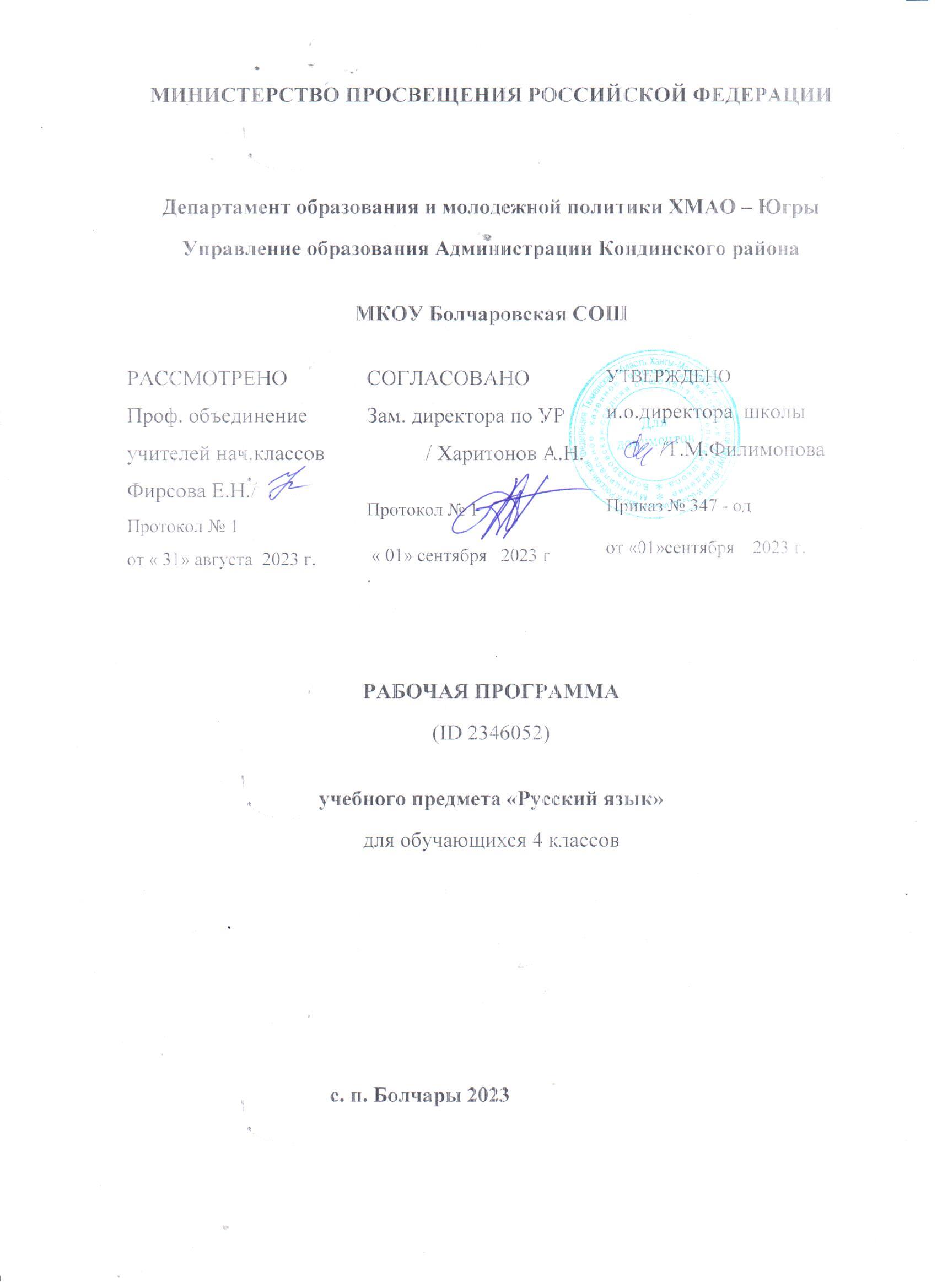 ПОЯСНИТЕЛЬНАЯ ЗАПИСКАРабочая программа учебного предмета «Русский язык» (предметная область «Русский язык и литературное чтение») на уровне начального общего образования составлена на основе Требований к результатам освоения программы начального общего образования Федерального государственного образовательного стандарта начального общего образования (далее – ФГОС НОО), Федеральной образовательной программы начального общего образования (далее – ФОП НОО), Федеральной рабочей программы по учебному предмету «Русский язык» (далее – ФРП «Русский язык»), а также ориентирована на целевые приоритеты, сформулированные в федеральной рабочей программе воспитания. ОБЩАЯ ХАРАКТЕРИСТИКА УЧЕБНОГО ПРЕДМЕТА «РУССКИЙ ЯЗЫК»На уровне начального общего образования изучение русского языка имеет особое значение в развитии обучающегося. Приобретённые знания, опыт выполнения предметных и универсальных учебных действий на материале русского языка станут фундаментом обучения на уровне основного общего образования, а также будут востребованы в жизни. Русский язык как средство познания действительности обеспечивает развитие интеллектуальных и творческих способностей обучающихся, формирует умения извлекать и анализировать информацию из различных текстов, навыки самостоятельной учебной деятельности. Изучение русского языка является основой всего процесса обучения на уровне начального общего образования, успехи в изучении этого предмета во многом определяют результаты обучающихся по другим учебным предметам.Русский язык обладает значительным потенциалом в развитии функциональной грамотности обучающихся, особенно таких её компонентов, как языковая, коммуникативная, читательская, общекультурная и социальная грамотность. Первичное знакомство с системой русского языка, богатством его выразительных возможностей, развитие умения правильно и эффективно использовать русский язык в различных сферах и ситуациях общения способствуют успешной социализации обучающегося. Русский язык, выполняя свои базовые функции общения и выражения мысли, обеспечивает межличностное и социальное взаимодействие, способствует формированию самосознания и мировоззрения личности, является важнейшим средством хранения и передачи информации, культурных традиций, истории русского народа и других народов России. Свободное владение языком, умение выбирать нужные языковые средства во многом определяют возможность адекватного самовыражения взглядов, мыслей, чувств, проявления себя в различных жизненно важных для человека областях.Изучение русского языка обладает огромным потенциалом присвоения традиционных социокультурных и духовно-нравственных ценностей, принятых в обществе правил и норм поведения, в том числе речевого, что способствует формированию внутренней позиции личности. Личностные достижения обучающегося непосредственно связаны с осознанием языка как явления национальной культуры, пониманием связи языка и мировоззрения народа. Значимыми личностными результатами являются развитие устойчивого познавательного интереса к изучению русского языка, формирование ответственности за сохранение чистоты русского языка. ЦЕЛИ ИЗУЧЕНИЯ УЧЕБНОГО ПРЕДМЕТА «РУССКИЙ ЯЗЫК»Изучение русского языка направлено на достижение следующих целей:1) приобретение обучающимися первоначальных представлений о многообразии языков и культур на территории Российской Федерации, о языке как одной из главных духовно­нравственных ценностей народа; понимание роли языка как основного средства общения; осознание значения русского языка как государственного языка Российской Федерации; понимание роли русского языка как языка межнационального общения; осознание правильной устной и письменной речи как показателя общей культуры человека;2) овладение основными видами речевой деятельности на основе первоначальных представлений о нормах современного русского литературного языка: аудирование, говорение, чтение, письмо;3) овладение первоначальными научными представлениями о системе русского языка: фонетика, графика, лексика, морфемика, морфология и синтаксис; об основных единицах языка, их признаках и особенностях употребления в речи; использование в речевой деятельности норм современного русского литературного языка (орфоэпических, лексических, грамматических, орфографических, пунктуационных) и речевого этикета;4) использование в речевой деятельности норм современного русского литературного языка (орфоэпических, лексических, грамматических, орфографических, пунктуационных) и речевого этикета;5) развитие функциональной грамотности, готовности к успешному взаимодействию с изменяющимся миром и дальнейшему успешному образованию.Центральной идеей конструирования содержания и планируемых результатов обучения русскому языку является признание равной значимости работы по изучению системы языка и работы по совершенствованию речи обучающихся. Языковой материал призван сформировать первоначальные представления о структуре русского языка, способствовать усвоению норм русского литературного языка, орфографических и пунктуационных правил.Развитие устной и письменной речи обучающихся направлено на решение практической задачи развития всех видов речевой деятельности, отработку навыков использования усвоенных норм русского литературного языка, речевых норм и правил речевого этикета в процессе устного и письменного общения.Ряд задач по совершенствованию речевой деятельности решаются совместно с учебным предметом «Литературное чтение».МЕСТО УЧЕБНОГО ПРЕДМЕТА «РУССКИЙ ЯЗЫК» В УЧЕБНОМ ПЛАНЕОбщее число часов, отведённых на изучение «Русского языка», – 675 (5 часов в неделю в каждом классе): в 1 классе – 165 ч, во 2–4 классах – по 170ч.СОДЕРЖАНИЕ УЧЕБНОГО ПРЕДМЕТА4 КЛАСССведения о русском языкеРусский язык как язык межнационального общения. Различные методы познания языка: наблюдение, анализ, лингвистический эксперимент, мини­исследование, проект.Фонетика и графикаХарактеристика, сравнение, классификация звуков вне слова и в слове по заданным параметрам. Звуко­буквенный разбор слова (по отработанному алгоритму).ОрфоэпияПравильная интонация в процессе говорения и чтения. Нормы произношения звуков и сочетаний звуков; ударение в словах в соответствии с нормами современного русского литературного языка (на ограниченном перечне слов, отрабатываемом в учебнике).Использование орфоэпических словарей русского языка при определении правильного произношения слов.ЛексикаПовторение и продолжение работы: наблюдение за использованием в речи синонимов, антонимов, устаревших слов (простые случаи).Наблюдение за использованием в речи фразеологизмов (простые случаи).Состав слова (морфемика)Состав изменяемых слов, выделение в словах с однозначно выделяемыми морфемами окончания, корня, приставки, суффикса (повторение изученного).Основа слова.Состав неизменяемых слов (ознакомление).Значение наиболее употребляемых суффиксов изученных частей речи (ознакомление).МорфологияЧасти речи самостоятельные и служебные.Имя существительное. Склонение имён существительных (кроме существительных на -мя, -ий, -ие, -ия; на -ья типа гостья, на ­ье типа ожерелье во множественном числе; а также кроме собственных имён существительных на -ов, -ин, -ий); имена существительные 1, 2, 3­го склонения (повторение изученного). Несклоняемые имена существительные (ознакомление).Имя прилагательное. Зависимость формы имени прилагательного от формы имени существительного (повторение). Склонение имён прилагательных во множественном числе.Местоимение. Личные местоимения (повторение). Личные местоимения 1­го и 3­го лица единственного и множественного числа; склонение личных местоимений.Глагол. Изменение глаголов по лицам и числам в настоящем и будущем времени (спряжение). І и ІІ спряжение глаголов. Способы определения I и II спряжения глаголов.Наречие (общее представление). Значение, вопросы, употребление в речи.Предлог. Отличие предлогов от приставок (повторение).Союз; союзы и, а, но в простых и сложных предложениях.Частица не, её значение (повторение).СинтаксисСлово, сочетание слов (словосочетание) и предложение, осознание их сходства и различий; виды предложений по цели высказывания (повествовательные, вопросительные и побудительные); виды предложений по эмоциональной окраске (восклицательные и невосклицательные); связь между словами в словосочетании и предложении (при помощи смысловых вопросов); распространённые и нераспространённые предложения (повторение изученного).Предложения с однородными членами: без союзов, с союзами а, но, с одиночным союзом и. Интонация перечисления в предложениях с однородными членами.Простое и сложное предложение (ознакомление). Сложные предложения: сложносочинённые с союзами и, а, но; бессоюзные сложные предложения (без называния терминов).Орфография и пунктуацияПовторение правил правописания, изученных в 1, 2, 3 классах. Орфографическая зоркость как осознание места возможного возникновения орфографической ошибки; различные способы решения орфографической задачи в зависимости от места орфограммы в слове; контроль при проверке собственных и предложенных текстов (повторение и применение на новом орфографическом материале).Использование орфографического словаря для определения (уточнения) написания слова.Правила правописания и их применение:безударные падежные окончания имён существительных (кроме существительных на -мя, -ий, -ие, -ия, на -ья типа гостья, на ­ье типа ожерелье во множественном числе, а также кроме собственных имён существительных на -ов, -ин, -ий);безударные падежные окончания имён прилагательных;мягкий знак после шипящих на конце глаголов в форме 2­го лица единственного числа;наличие или отсутствие мягкого знака в глаголах на -ться и -тся;безударные личные окончания глаголов;знаки препинания в предложениях с однородными членами, соединёнными союзами и, а, но и без союзов.Знаки препинания в сложном предложении, состоящем из двух простых (наблюдение).Знаки препинания в предложении с прямой речью после слов автора (наблюдение).Развитие речиПовторение и продолжение работы, начатой в предыдущих классах: ситуации устного и письменного общения (письмо, поздравительная открытка, объявление и другое); диалог; монолог; отражение темы текста или основной мысли в заголовке.Корректирование текстов (заданных и собственных) с учётом точности, правильности, богатства и выразительности письменной речи.Изложение (подробный устный и письменный пересказ текста; выборочный устный пересказ текста).Сочинение как вид письменной работы.Изучающее чтение. Поиск информации, заданной в тексте в явном виде. Формулирование простых выводов на основе информации, содержащейся в тексте. Интерпретация и обобщение содержащейся в тексте информации. Ознакомительное чтение в соответствии с поставленной задачей.[1] В данной рабочей программе отражено только то содержание периода «Обучение грамоте» из Федеральной рабочей программы «Русский язык», которое прописывается в предмете «Русский язык», остальное содержание прописывается в рабочей программе предмета «Литературное чтение».[2] Раздел «Графика» изучается параллельно с разделом «Чтение», поэтому на этот раздел отдельные часы не предусмотрены​[3] Раздел «Орфография и пунктуация» в период «Обучения грамоте» изучается параллельно с разделом «Письмо», поэтому на этот раздел отдельные часы не предусмотрены[4] Программное содержание раздела «Орфоэпия» изучается во всех разделах курса, поэтому на этот раздел отдельные часы не предусмотрены.ПЛАНИРУЕМЫЕ ОБРАЗОВАТЕЛЬНЫЕ РЕЗУЛЬТАТЫИзучение русского языка на уровне начального общего образования направлено на достижение обучающимися личностных, метапредметных и предметных результатов освоения учебного предмета.ЛИЧНОСТНЫЕ РЕЗУЛЬТАТЫВ результате изучения предмета «Русский язык» в начальной школе у обучающегося будут сформированы следующие личностные результаты:гражданско-патриотического воспитания:становление ценностного отношения к своей Родине, в том числе через изучение русского языка, отражающего историю и культуру страны;осознание своей этнокультурной и российской гражданской идентичности, понимание роли русского языка как государственного языка Российской Федерации и языка межнационального общения народов России;осознание своей сопричастности к прошлому, настоящему и будущему своей страны и родного края, в том числе через обсуждение ситуаций при работе с текстами на уроках русского языка;проявление уважения к своему и другим народам, формируемое в том числе на основе примеров из текстов, с которыми идёт работа на уроках русского языка;первоначальные представления о человеке как члене общества, о правах и ответственности, уважении и достоинстве человека, о нравственно­этических нормах поведения и правилах межличностных отношений, в том числе отражённых в текстах, с которыми идёт работа на уроках русского языка;духовно-нравственного воспитания:осознание языка как одной из главных духовно-нравственных ценностей народа; признание индивидуальности каждого человека с опорой на собственный жизненный и читательский опыт;проявление сопереживания, уважения и доброжелательности, в том числе с использованием адекватных языковых средств для выражения своего состояния и чувств;неприятие любых форм поведения, направленных на причинение физического и морального вреда другим людям (в том числе связанного с использованием недопустимых средств языка);эстетического воспитания:уважительное отношение и интерес к художественной культуре, восприимчивость к разным видам искусства, традициям и творчеству своего и других народов;стремление к самовыражению в искусстве слова; осознание важности русского языка как средства общения и самовыражения;физического воспитания, формирования культуры здоровья и эмоционального благополучия:соблюдение правил безопасного поиска в информационной среде дополнительной информации в процессе языкового образования;бережное отношение к физическому и психическому здоровью, проявляющееся в выборе приемлемых способов речевого самовыражения и соблюдении норм речевого этикета и правил общения;трудового воспитания:осознание ценности труда в жизни человека и общества (в том числе благодаря примерам из текстов, с которыми идёт работа на уроках русского языка), интерес к различным профессиям, возникающий при обсуждении примеров из текстов, с которыми идёт работа на уроках русского языка;экологического воспитания:бережное отношение к природе, формируемое в процессе работы с текстами;неприятие действий, приносящих вред природе;ценности научного познания:первоначальные представления о научной картине мира, в том числе первоначальные представления о системе языка как одной из составляющих целостной научной картины мира;познавательные интересы, активность, инициативность, любознательность и самостоятельность в познании, в том числе познавательный интерес к изучению русского языка, активность и самостоятельность в его познании.МЕТАПРЕДМЕТНЫЕ РЕЗУЛЬТАТЫВ результате изучения русского языка на уровне начального общего образования у обучающегося будут сформированы познавательные универсальные учебные действия, коммуникативные универсальные учебные действия, регулятивные универсальные учебные действия, совместная деятельность. У обучающегося будут сформированы следующие базовые логические действия как часть познавательных универсальных учебных действий:сравнивать различные языковые единицы (звуки, слова, предложения, тексты), устанавливать основания для сравнения языковых единиц (частеречная принадлежность, грамматический признак, лексическое значение и другое); устанавливать аналогии языковых единиц;объединять объекты (языковые единицы) по определённому признаку;определять существенный признак для классификации языковых единиц (звуков, частей речи, предложений, текстов); классифицировать языковые единицы;находить в языковом материале закономерности и противоречия на основе предложенного учителем алгоритма наблюдения; анализировать алгоритм действий при работе с языковыми единицами, самостоятельно выделять учебные операции при анализе языковых единиц;выявлять недостаток информации для решения учебной и практической задачи на основе предложенного алгоритма, формулировать запрос на дополнительную информацию;устанавливать причинно­следственные связи в ситуациях наблюдения за языковым материалом, делать выводы.У обучающегося будут сформированы следующие базовые исследовательские действия как часть познавательных универсальных учебных действий:с помощью учителя формулировать цель, планировать изменения языкового объекта, речевой ситуации;сравнивать несколько вариантов выполнения задания, выбирать наиболее целесообразный (на основе предложенных критериев);проводить по предложенному плану несложное лингвистическое мини­исследование, выполнять по предложенному плану проектное задание;формулировать выводы и подкреплять их доказательствами на основе результатов проведённого наблюдения за языковым материалом (классификации, сравнения, исследования); формулировать с помощью учителя вопросы в процессе анализа предложенного языкового материала;прогнозировать возможное развитие процессов, событий и их последствия в аналогичных или сходных ситуациях.У обучающегося будут сформированы следующие умения работать с информацией как часть познавательных универсальных учебных действий:выбирать источник получения информации: нужный словарь для получения запрашиваемой информации, для уточнения;согласно заданному алгоритму находить представленную в явном виде информацию в предложенном источнике: в словарях, справочниках;распознавать достоверную и недостоверную информацию самостоятельно или на основании предложенного учителем способа её проверки (обращаясь к словарям, справочникам, учебнику);соблюдать с помощью взрослых (педагогических работников, родителей, законных представителей) правила информационной безопасности при поиске информации в информационно-телекоммуникационной сети «Интернет» (информации о написании и произношении слова, о значении слова, о происхождении слова, о синонимах слова);анализировать и создавать текстовую, видео­, графическую, звуковую информацию в соответствии с учебной задачей;понимать лингвистическую информацию, зафиксированную в виде таблиц, схем; самостоятельно создавать схемы, таблицы для представления лингвистической информации.У обучающегося будут сформированы следующие умения общения как часть коммуникативных универсальных учебных действий:воспринимать и формулировать суждения, выражать эмоции в соответствии с целями и условиями общения в знакомой среде;проявлять уважительное отношение к собеседнику, соблюдать правила ведения диалоги и дискуссии;признавать возможность существования разных точек зрения;корректно и аргументированно высказывать своё мнение;строить речевое высказывание в соответствии с поставленной задачей;создавать устные и письменные тексты (описание, рассуждение, повествование) в соответствии с речевой ситуацией;готовить небольшие публичные выступления о результатах парной и групповой работы, о результатах наблюдения, выполненного мини­исследования, проектного задания;подбирать иллюстративный материал (рисунки, фото, плакаты) к тексту выступления.У обучающегося будут сформированы следующие умения самоорганизации как части регулятивных универсальных учебных действий:планировать действия по решению учебной задачи для получения результата;выстраивать последовательность выбранных действий.У обучающегося будут сформированы следующие умения самоконтроля как части регулятивных универсальных учебных действий:устанавливать причины успеха (неудач) учебной деятельности;корректировать свои учебные действия для преодоления речевых и орфографических ошибок;соотносить результат деятельности с поставленной учебной задачей по выделению, характеристике, использованию языковых единиц;находить ошибку, допущенную при работе с языковым материалом, находить орфографическую и пунктуационную ошибку;сравнивать результаты своей деятельности и деятельности одноклассников, объективно оценивать их по предложенным критериям.У обучающегося будут сформированы следующие умения совместной деятельности:формулировать краткосрочные и долгосрочные цели (индивидуальные с учётом участия в коллективных задачах) в стандартной (типовой) ситуации на основе предложенного учителем формата планирования, распределения промежуточных шагов и сроков;принимать цель совместной деятельности, коллективно строить действия по её достижению: распределять роли, договариваться, обсуждать процесс и результат совместной работы;проявлять готовность руководить, выполнять поручения, подчиняться, самостоятельно разрешать конфликты;ответственно выполнять свою часть работы;оценивать свой вклад в общий результат;выполнять совместные проектные задания с опорой на предложенные образцы. ПРЕДМЕТНЫЕ РЕЗУЛЬТАТЫ4 КЛАССК концу обучения в четвёртом классе обучающийся научится:осознавать многообразие языков и культур на территории Российской Федерации, осознавать язык как одну из главных духовно­нравственных ценностей народа;объяснять роль языка как основного средства общения;объяснять роль русского языка как государственного языка Российской Федерации и языка межнационального общения;осознавать правильную устную и письменную речь как показатель общей культуры человека;проводить звуко­буквенный разбор слов (в соответствии с предложенным в учебнике алгоритмом);подбирать к предложенным словам синонимы; подбирать к предложенным словам антонимы;выявлять в речи слова, значение которых требует уточнения, определять значение слова по контексту;проводить разбор по составу слов с однозначно выделяемыми морфемами; составлять схему состава слова; соотносить состав слова с представленной схемой;устанавливать принадлежность слова к определённой части речи (в объёме изученного) по комплексу освоенных грамматических признаков;определять грамматические признаки имён существительных: склонение, род, число, падеж; проводить разбор имени существительного как части речи;определять грамматические признаки имён прилагательных: род (в единственном числе), число, падеж; проводить разбор имени прилагательного как части речи;устанавливать (находить) неопределённую форму глагола; определять грамматические признаки глаголов: спряжение, время, лицо (в настоящем и будущем времени), число, род (в прошедшем времени в единственном числе); изменять глаголы в настоящем и будущем времени по лицам и числам (спрягать); проводить разбор глагола как части речи;определять грамматические признаки личного местоимения в начальной форме: лицо, число, род (у местоимений 3­го лица в единственном числе); использовать личные местоимения для устранения неоправданных повторов в тексте;различать предложение, словосочетание и слово;классифицировать предложения по цели высказывания и по эмоциональной окраске;различать распространённые и нераспространённые предложения;распознавать предложения с однородными членами; составлять предложения с однородными членами; использовать предложения с однородными членами в речи;разграничивать простые распространённые и сложные предложения, состоящие из двух простых (сложносочинённые с союзами и, а, но и бессоюзные сложные предложения без называния терминов); составлять простые распространённые и сложные предложения, состоящие из двух простых (сложносочинённые с союзами и, а, но и бессоюзные сложные предложения без называния терминов);производить синтаксический разбор простого предложения;находить место орфограммы в слове и между словами на изученные правила;применять изученные правила правописания, в том числе: непроверяемые гласные и согласные (перечень слов в орфографическом словаре учебника); безударные падежные окончания имён существительных (кроме существительных на -мя, -ий, -ие, -ия, на -ья типа гостья, на ­ье типа ожерелье во множественном числе, а также кроме собственных имён существительных на -ов, -ин, -ий); безударные падежные окончания имён прилагательных; мягкий знак после шипящих на конце глаголов в форме 2­го лица единственного числа; наличие или отсутствие мягкого знака в глаголах на -ться и -тся; безударные личные окончания глаголов; знаки препинания в предложениях с однородными членами, соединёнными союзами и, а, но и без союзов;правильно списывать тексты объёмом не более 85 слов;писать под диктовку тексты объёмом не более 80 слов с учётом изученных правил правописания;находить и исправлять орфографические и пунктуационные ошибки на изученные правила, описки;осознавать ситуацию общения (с какой целью, с кем, где происходит общение); выбирать адекватные языковые средства в ситуации общения;строить устное диалогическое и монологическое высказывание (4-6 предложений), соблюдая орфоэпические нормы, правильную интонацию, нормы речевого взаимодействия;создавать небольшие устные и письменные тексты (3-5 предложений) для конкретной ситуации письменного общения (письма, поздравительные открытки, объявления и другие);определять тему и основную мысль текста; самостоятельно озаглавливать текст с опорой на тему или основную мысль;корректировать порядок предложений и частей текста;составлять план к заданным текстам;осуществлять подробный пересказ текста (устно и письменно);осуществлять выборочный пересказ текста (устно);писать (после предварительной подготовки) сочинения по заданным темам;осуществлять в процессе изучающего чтения поиск информации; формулировать устно и письменно простые выводы на основе прочитанной (услышанной) информации; интерпретировать и обобщать содержащуюся в тексте информацию; осуществлять ознакомительное чтение в соответствии с поставленной задачей;объяснять своими словами значение изученных понятий; использовать изученные понятия;уточнять значение слова с помощью справочных изданий, в том числе из числа верифицированных электронных ресурсов, включённых в федеральный перечень. Тематическое планирование ТЕМАТИЧЕСКОЕ ПЛАНИРОВАНИЕ 4 КЛАСС УЧЕБНО-МЕТОДИЧЕСКОЕ ОБЕСПЕЧЕНИЕ ОБРАЗОВАТЕЛЬНОГО ПРОЦЕССАОБЯЗАТЕЛЬНЫЕ УЧЕБНЫЕ МАТЕРИАЛЫ ДЛЯ УЧЕНИКА​‌‌​ Иванов С.В., Евдокимова А.О., Кузнецова М.И. Русский язык: 3,4 класс: 1,2ч. Учебник для учащихся общеобразовательных учреждений. - М.: Вентана-Граф, 2017​‌‌​МЕТОДИЧЕСКИЕ МАТЕРИАЛЫ ДЛЯ УЧИТЕЛЯ​‌‌​ Романова В.Ю. Русский язык: оценка достижения планируемых результатов: контрольные работы, тесты, диктанты, изложения:2-4.- М.: Вентана-Граф  Методическое пособие. Русский язык. Комментарии к урокам 3,4 класс. Иванов С. В. Москва: Вентана-Граф  ЦИФРОВЫЕ ОБРАЗОВАТЕЛЬНЫЕ РЕСУРСЫ И РЕСУРСЫ СЕТИ ИНТЕРНЕТ​​‌‌​Единая коллекция Цифровых Образовательных Ресурсов. – Режим доступа: http://school-collection.edu.ruПрезентации уроков «Начальная школа». – Режим доступа: http://nachalka.info/about/193Я иду на урок начальной школы (материалы к уроку). – Режим доступа: www.festival.1september.ruУчебные материалы и словари на сайте «Кирилл и Мефодий». – Режим доступа: www.km.ru/educationЯ иду на урок начальной школы (материалы к уроку). – Режим доступа: www.uroki.ru№Классы 4Распределение по классам:Распределение по классам:Распределение по классам:Распределение по классам:Распределение по классам:Распределение по классам:Распределение по классам:Учебных недель34Часов в неделю5Общее количество часов170Из них часов:Из них часов:Из них часов:Из них часов:Из них часов:Из них часов:Из них часов:I четверть45II четверть35III четверть50IV четверть40Количество часов, отводимых на изучение разделов: Количество часов, отводимых на изучение разделов: Количество часов, отводимых на изучение разделов: Количество часов, отводимых на изучение разделов: Количество часов, отводимых на изучение разделов: Количество часов, отводимых на изучение разделов: Количество часов, отводимых на изучение разделов: Раздел «Как устроен наш язык»54«Правописание»52«Развитие речи»29«Повторение»35Количество часов, отводимых на итоговый контроль достижения планируемых результатов освоения программы с указанием формы контроля: Количество часов, отводимых на итоговый контроль достижения планируемых результатов освоения программы с указанием формы контроля: Количество часов, отводимых на итоговый контроль достижения планируемых результатов освоения программы с указанием формы контроля: Количество часов, отводимых на итоговый контроль достижения планируемых результатов освоения программы с указанием формы контроля: Количество часов, отводимых на итоговый контроль достижения планируемых результатов освоения программы с указанием формы контроля: Количество часов, отводимых на итоговый контроль достижения планируемых результатов освоения программы с указанием формы контроля: Количество часов, отводимых на итоговый контроль достижения планируемых результатов освоения программы с указанием формы контроля: Диктант 8Словарный диктант11Контрольное списывание4Контрольная работа7Изложение 7Самостоятельная работа по развитию речи20Диагностика 2Комплексная интегрированная работа1Итого:60№Темы, раскрывающие данный раздел программы, число часов, отводимых на данный разделОсновное содержание по темам Характеристика основных видов деятельности учащихся (на уровне учебных действий)Творческая, исследовательская, проектная деятельностьРаздел 1. Как устроен наш язык (54 часа)Раздел 1. Как устроен наш язык (54 часа)Раздел 1. Как устроен наш язык (54 часа)Раздел 1. Как устроен наш язык (54 часа)Раздел 1. Как устроен наш язык (54 часа)1.Фонетика и графика (1 ч.)Повторение изученного на основе фонетического разбора слова.Знать понятия: звук и буква, гласные и согласные звуки, твердые и мягкие согласные звуки, ударные и безударные гласные. Различать:  - звуки и буквы, гласные и  согласные  звуки,  твёрдые  и  мягкие  согласные  звуки.  -Называть, приводить  примеры:звуков:     гласных, согласных (мягких, твёрдых );кратко  характеризовать: качественные  признаки  звуков;                                                                написания буквы  гласного звука  после  мягких  и твёрдых и мягких согласных.Решать учебные и  практические  задачи: -проводить звуковой  анализ  и  строить  модели  звукового  состава  четырёх-пяти звуковых  слов;Составление звуковых моделей слов. Выбор верных утверждений. Игра «Дополни схему». Разгадывание кроссвордов. 2.Орфоэпия (изучается во всех разделах курса)Произношение звуков и сочетаний звуков, ударение в словах в соответствии с нормами современного русского литературного языка.Знать понятия: звук и буква, гласные и согласные звуки, твердые и мягкие согласные звуки, ударные и безударные гласные. Различать:  - звуки и буквы, гласные и  согласные  звуки,  твёрдые  и  мягкие  согласные  звуки.  -Называть, приводить  примеры:звуков:     гласных, согласных (мягких, твёрдых );кратко  характеризовать: качественные  признаки  звуков;                                                                написания буквы  гласного звука  после  мягких  и твёрдых и мягких согласных.Решать учебные и  практические  задачи: -проводить звуковой  анализ  и  строить  модели  звукового  состава  четырёх-пяти звуковых  слов;Упражнение – моделирование «Поймай звук». Создание модели слова.3.Состав слова (морфемика) (1 ч.)Повторение изученного на основе разбора слова по составу.  Активизировать знания о составе слова; уметь пользоваться алгоритмом полного разбора слова по составу; уметь давать толкование лексического значения слова;формирование понятий: “корень”, “приставка”, “суффикс”, “окончание”,- развитие представлений о взаимосвязи между лексическим значением слова и его морфемным составом,- формирование навыка правописания проверяемых безударных гласных, парных звонких и глухих согласных в корне слова, слитного написания приставок,- развитие умений осознанно употреблять в речи слова с приставками и суффиксами, объясняя значение слов.Составление текста при помощи целых слов, вставки пропущенных слов, с использованием картинок, путем восстановления деформированного текста. Подбор однокоренных слов.4.Синтаксис (16 ч.)Предложение. Нахождение главных членов предложения: подлежащего и сказуемого. Различение главных и второстепенных членов предложения.Наблюдение за однородными членами предложения. Нахождение и самостоятельное составление предложений с однородными членами без союзов и с союзами и, а, но. Синтаксический анализ простого предложения. Словосочетание: различение слова, словосочетания и предложения. Связи слов в предложении.Различение простых и сложных предложений.Научится:различать предложение, словосочетание, слово;находить главные и второстепенные члены предложения;выделять предложения с однородными членами.Получит возможность научиться:различать второстепенные члены предложения – определения, дополнения, обстоятельства;выполнять в соответствии с предложенным в учебнике алгоритмом разбор простого предложения (по членам предложения, синтаксический), оценивать правильность разбора.Работа с деформированным текстом. Составление схем – помощников. Дидактические игры.5.Морфология (36 ч.)Повторение основных признаков имени существительного и имени прилагательного на основе морфологического разбора.Глагол: общее значение, глагольные вопросы. Начальная форма глагола. Вид, наклонение, способы определения 1 и 2 спряжения глаголов. Словообразование глаголов. Глагол в предложении.Наречие: значение и употребление в речи. Морфологический разбор наречий.Имя числительное: общее значение.Научится:определять грамматические признаки имён существительных,имён прилагательных, глаголов, наречий. Получит возможность научиться:проводить морфологический разбор имён существительных, имён прилагательных, наречий по предложенному в учебнике алгоритму; оценивать правильность проведения морфологического разбора. Создание схем – памяток, картинок - подсказок по изученным частям речи. Дидактические игры. Раздел 2. Правописание (52 ч.)Раздел 2. Правописание (52 ч.)Раздел 2. Правописание (52 ч.)Раздел 2. Правописание (52 ч.)Раздел 2. Правописание (52 ч.)Повторение правил правописания, изученных в 1–3 классах.Формирование орфографической зоркости: осознание места возможного возникновения орфографической ошибки, использование разных способов решения орфографической задачи в зависимости от места орфограммы в слове. Ознакомление с правилами правописания и их применением:- непроверяемые гласные и согласные в корне слова (словарные слова, определенные программой): - мягкий знак после шипящих на конце глаголов;- не с глаголами;- мягкий знак в глаголах в сочетании ться;- безударные личные   окончания глаголов;- суффиксы глаголов;- гласные в окончаниях глаголов прошедшего времени;- буквы а, о на конце наречий;- мягкий знак на конце наречий;- слитное и раздельное написание числительных;- мягкий знак в именах числительных;- запятая между частями сложного предложения (простейшие случаи).Получит возможность научиться:соблюдать нормы русского и родного литературного языка в собственной речи и оценивать соблюдение этих норм в речи собеседников (в объёме представленного в учебнике материала).Применять правила правописания:глаголов, наречий, числительных, словарных слов определенных программой. Дидактические игры «Подбери пару», «Кто прав?», «зашифрованные слова» и др. Составление схем – памяток по изученным орфограммам. Создание проекта по темам: «зачем нужна орфография?».Раздел 3. Развитие речи (29 ч.)Раздел 3. Развитие речи (29 ч.)Раздел 3. Развитие речи (29 ч.)Раздел 3. Развитие речи (29 ч.)Раздел 3. Развитие речи (29 ч.)Устная речь Адекватное использование речевых средств для эффективного решения коммуникативной задачи. Формулировка и аргументирование собственного мнения и позиции в диалоге и дискуссии. Умение договариваться и приходить к общему решению в совместной деятельности. Умение контролировать (устно координировать) действия партнера при проведении парной и групповой работы. Соблюдение норм речевого взаимодействия при интерактивном общении.Научится: подбирать заголовок к данному тексту, озаглавливать собственный текст, определять по заголовкам содержание текста;Получит возможность научиться:исправлять деформированный текст (с нарушенным порядком следования частей);составлять план текста; сочинять письма, поздравительные открытки, записки и другие небольшие тексты для конкретных ситуаций общения.Игра «Кто прав?». Придумывание заголовка, составление плана текста. Определение мысли текста по заголовку. Придумывание продолжения рассказа по заголовку и началу. Составление текста при помощи целых слов, вставки пропущенных слов из предложенных, с использованием картинок, путем восстановления деформированного текста. Игра «Собери предложения». Составление плана текста по вопросам. Написание письма. Написание изложения – текста – описания. Знакомство с легендами. Написание письма с пересказом изложенной истории от первого лица. Работа с рубрикой «Путешествие в прошлое».Письменная речь Продолжение работы над структурой текста, начатой в 3 классе: озаглавливание текстов, написание собственных текстов по заданным заглавиям; корректирование текстов с нарушенным порядком предложений и абзацев; составление плана текста, написание текста по заданному плану. Определение типов текстов.Знакомство с основными видами изложений и сочинений. Пересказ текста (изложение) от другого лица.Знакомство с жанром письма.Создание собственных текстов и корректирование заданных текстов с учетом правильности, богатства и выразительности письменной речи (с опорой на материал раздела «Лексика», изученного в 3 классе): использование в текстах многозначных слов, синонимов, антонимов, заимствованных cлов, устаревших слов и фразеологизмов.Научится: подбирать заголовок к данному тексту, озаглавливать собственный текст, определять по заголовкам содержание текста;Получит возможность научиться:исправлять деформированный текст (с нарушенным порядком следования частей);составлять план текста; сочинять письма, поздравительные открытки, записки и другие небольшие тексты для конкретных ситуаций общения.Игра «Кто прав?». Придумывание заголовка, составление плана текста. Определение мысли текста по заголовку. Придумывание продолжения рассказа по заголовку и началу. Составление текста при помощи целых слов, вставки пропущенных слов из предложенных, с использованием картинок, путем восстановления деформированного текста. Игра «Собери предложения». Составление плана текста по вопросам. Написание письма. Написание изложения – текста – описания. Знакомство с легендами. Написание письма с пересказом изложенной истории от первого лица. Работа с рубрикой «Путешествие в прошлое».Раздел 4. Повторение (35 ч.)Раздел 4. Повторение (35 ч.)Раздел 4. Повторение (35 ч.)Раздел 4. Повторение (35 ч.)Раздел 4. Повторение (35 ч.)Повторение, систематизация и обобщение полученных знаний по предмету.№ п/пТема урокаКоличество часовКоличество часовКоличество часовДата изученияДата изученияэлектронные цифр.образ.ресурсы№ п/пТема урокавсегок/рп/рпланфактэлектронные цифр.образ.ресурсы1Повторение. Пишем письма.101.092Повторяем фонетику и словообразование.104.093Вспоминаем изученные орфограммы. Повторение105.094Вспоминаем изученные орфограммы.106.095Входная контрольная работа1107.076Повторение. Пишем письма.108.097Повторяем признаки имени существительного111.098Повторяем правописание окончаний имён существительных 1-го склонения.112.099Повторяем правописание окончаний имён существительных 2-го склонения.113.0910Повторяем правописание окончаний имён существительных 3-го склонения.114.0911Пишем письма. Словарный диктант.115.0912Морфологический разбор имени существительного118.0913Морфологический разбор имени существительного.119.0914Правописание безударных падежных окончаний имён существительных.120.0915Рассуждение.121.0916Повторяем признаки имени прилагательного122.0917Орфограммы в окончаниях имён прилагательных.125.0918Контрольный диктант по теме: «Орфограммы в окончаниях существительных и имен прилагательных» 1126.0919Работа над ошибками.127.0920Морфологический разбор имени прилагательного.128.0921Контрольное списывание.1129.0922Текст. Словарный диктант.102.1023Буквы о, ё после шипящих и ц.103.1024Повторяем орфограмму «Мягкий знак на конце слов после шипящих».	104.1025Повторяем местоимение.105.1026Контрольная работа по теме: « Фонетика, словообразование, грамматические признаки изученных частей речи»1106.1027Работа над ошибками. Орфограммы приставок.109.1028Разделительный твёрдый знак и разделительный мягкий знак.110.1029Изложение.111.1030Разбор по членам предложения.112.1031Синтаксический разбор предложения.113.1032Синтаксический разбор предложения. 116.1033Контрольная работа по теме: «Морфологические признаки изученных частей речи. Синтаксический анализ предложения».1117.1034Работа над ошибками.Знаки препинания при однородных членах предложения.118.1035Знаки препинания при однородных членах предложения.119.1036Синтаксический разбор предложения.120.1037Текст.123.1038Синтаксический разбор предложения.124.1039Итоговый диктант за 1 четверть1125.1040Работа над ошибками.126.1041Глагол.127.1042Глагол как часть речи. Словарный диктант143Правописание приставок в глаголах.144Правописание не с глаголами.145Вид глагола.146Изложение «Журавли»147Начальная форма глагола.148Личные формы глагола.149Лицо и число глагола150Мягкий знак после шипящих в глаголах.151Мягкий знак после шипящих в глаголах.152Мягкий знак после шипящих в глаголах. 153Текст.154Правописание –ться и -тся в глаголах.155Правописание –ться и -тся в глаголах. Закрепление.156Текст. Словарный диктант.157Спряжение глаголов.158Спряжение глаголов.159Спряжение глаголов. Самостоятельная работа160Контрольный диктант по теме: «Мягкий знак после шипящих в глаголах, ться и тся в глаголах»1161Работа над ошибками. Правописание глаголов.162Текст.Правописание безударных окончаний глаголов163Правописание безударных окончаний глаголов.164Правописание безударных окончаний глаголов.165Правописание безударных окончаний глаголов. 166Правописание безударных окончаний глаголов.167Текст. 168Контрольное списывание1169Изложение «Карабасик»170Полугодовая административная контрольная работа1171Правописание глаголов. 172Правописание суффиксов глаголов.173Правописание суффиксов глаголов.174Правописание глаголов. 175Правописание глаголов.176Настоящее время глагола.177Правописание суффиксов глаголов.178Прошедшее время глагола.179Прошедшее время глагола. 180Будущее время глагола181Правописание суффиксов глаголов.182Изложение  «Друг детства»183Диктант по теме: «Правописание безударных окончаний глаголов».1184Изменение глаголов по временам. Словарный диктант185Контрольная работа по теме: «Время глагола»1186Изложение с элементами сочинения «Штора»187Наклонение глагола. Изъявительное наклонение.188Условное наклонение глагола.190Правописание окончаний глаголов в прошедшем времени.191Правописание окончаний глаголов в прошедшем времени.192Контрольная работа по теме «Глагол как часть речи»1193Повелительное наклонение глагола.194Повелительное наклонение глагола. Словарный диктант.195Словообразование глаголов.196Текст.197Глагол в предложении.198Глагол в предложении.199Правописание глаголов. 1100Правописание глаголов.Закрепление.1101Текст. 1102Морфологический разбор глагола.1103Контрольный диктант по теме: «Окончание глаголов в прошедшем времени, суффиксы, личные окончания глаголов»11104Работа над ошибками.1105Текст.1106Наречие как часть речи.1107Наречие. Закрепление1108Связь наречия с другими частями речи.1109Как образуются наречия.1110Правописание гласных на конце наречий.1111Правописание гласных на конце наречий.Закрепление1112Текст.Контрольное списывание.11113Морфологический разбор наречий. Словарный диктант.1114Мягкий знак на конце наречий после шипящих.1115Текущее изложение.1116Мягкий знак на конце слов после шипящих.1117Мягкий знак на конце слов после шипящих.Закрепление1118Контрольная работа по теме «Глагол. Морфологический разбор глагола»11119Работа над ошибками.1120Текст.1121Контрольный диктант по теме «Гласные на конце наречий, ь на конце наречий после шипящих»11122Работа над ошибками.1123Имя числительное.1124Текст.1125Изменение имён числительных.1126Слитное и раздельное написание числительных.1127Правописание мягкого знака в именах числительных.1128Правописание числительных. Словарный диктант.1129Текст.1130Повторяем правила правописания мягкого знака в словах.1131Диагностическая работа  11132Связь слов в  предложении. Словосочетание.1133Словосочетание.1134Слово. Словосочетание. Предложение.1135Текст.1136Правописание слов в словосочетаниях.1137Связь слов в  словосочетании. Согласование.1138Правописание слов в словосочетаниях.1139Связь слов в  словосочетании. Управление.1140Правописание слов в словосочетаниях. Словарный диктант. 1141Текст.1142Связь слов в словосочетании. Примыкание.1143Правописание слов в словосочетаниях.1144Контрольный диктант по теме «Правописание слов в словосочетаниях».11145Работа над ошибками.1146Контрольная работа по теме: «Словосочетание. Слово и предложение, связь слов в словосочетании».11147Работа над ошибками.1148Словосочетание в предложении.1149Текст.1150Сложное предложение.1151Контрольное списывание по теме: «Правописание слов в словосочетаниях»11152Как связаны части сложносочинённого предложения.1153Знаки препинания в сложном предложении.1154Учимся ставить запятые между частями сложного предложения Словарный диктант. 1155Текст.1156Как связаны части сложноподчинённого предложения.1157Сложносочинённое и сложноподчинённое предложения.1158Учимся ставить запятые между частями сложного предложения.1159Комплексная итоговая контрольная работа.11160Работа над ошибками.1161Учимся ставить запятые между частями сложного предложения.1162Текст.1163Сложное предложение. Словарный диктант.1164Учимся ставить запятые между частями сложного предложения.1165Контрольный диктант по теме: «Знаки препинания в сложном предложении».11166Работа над ошибками.1167Итоговое изложение.1168Сложное предложение.1169Сложносочинённое и сложноподчинённое предложения1170Правописание слов в словосочетаниях.1